Н А К А З15.01.2020											 № 11Про підсумки роботи школи  щодообліку дітей шкільного віку та учніву 2019 році На виконання законів України «Про освіту», «Про загальну середню освіту», «Про місцеве самоврядування в Україні», «Про Національну поліцію», «Про органи і служби у справах дітей та спеціальні установи для дітей», постанов Кабінету Міністрів України від 13.09.2017 № 684 «Про затвердження Порядку ведення обліку дітей шкільного віку та учнів» із змінами, внесеними постановою Кабінету Міністрів України від 19.09.2018 № 806 «Про внесення змін до постанови Кабінету Міністрів України від 13.09.2017 № 684», від 30.08.2007 № 1068 «Про затвердження типових положень про службу у справах дітей», наказу Міністерства освіти і науки України від 16.04.2018 № 367 «Про затвердження Порядку зарахування, відрахування та переведення учнів до державних та комунальних закладів освіти для здобуття повної загальної середньої освіти», зареєстрованого в Міністерстві юстиції України 05.05.2018 за № 564/32016, наказу Міністерства освіти і науки України від 27.08.2018 № 938 «Про затвердження форми звітності про кількість дітей шкільного віку та інструкції щодо її заповнення», зареєстрованого в Міністерстві юстиції України 03.09.2018 за № 998/32450, рішення виконавчого комітету Харківської міської ради від 12.06.2019  № 430 «Про організацію обліку дітей дошкільного, шкільного віку та учнів», наказів Департаменту освіти Харківської міської ради від 08.02.2019 №24 «Про організацію обліку дітей шкільного віку та учнів», Департаменту освіти Харківської міської ради від 26.12.2019 №344 «Про підсумки роботи щодо обліку дітей шкільного віку у 2019 році», Управління освіти адміністрації Основ’янського району Харківської міської ради від 14.02.2019 № 44 «Про організацію обліку дітей шкільного віку та учнів», Управління освіти адміністрації Основ’янського району Харківської міської ради від 27.12.2019 № 284 «Про підсумки роботи  щодо  обліку дітей шкільного віку та учнів»  з метою контролю за здобуттям дітьми повної загальної середньої освіти Управлінням освіти адміністрації Основ’янського району Харківської міської ради (далі – Управління освіти) та закладом загальної середньої освіти  здійснені заходи щодо  обліку дітей шкільного віку та учнів.Управлінням освіти організовано ведення обліку дітей шкільного віку та учнів, які проживають чи перебувають в Основ’янському районі, шляхом створення та оновлення реєстру даних про них (далі — Реєстр). Залучення працівників закладів загальної середньої освіти до організації та ведення обліку дітей шкільного віку не відбувалося. Облік учнів здійснювався закладом загальної середньої освіти.Адміністрацією Основ’янського району Харківської міської ради закріплено території обслуговування за закладами загальної середньої освіти району. Наказ про закріплення територій обслуговування за ХЗОШ № 120  оприлюднено на веб-сайті закладу  освіти відповідно до рекомендованих термінів. На підставі даних про учнів подано статистичний звіт про кількість дітей шкільного віку за формою № ЗНЗ - 1 «Звіт денного закладу загальної середньої  освіти ». За даними звіту кількість дітей шкільного віку в школі  станом на 05.09.2019 становить 304 особи. На початок 2019/2020 навчального року в закладі освіти не виявлено учнів, які не приступили до занять без поважних причин. Ураховуючи вищезазначене,НАКАЗУЮ:Савченко С.А., Дядик А.С.,заступникам директора з навчально- виховної роботи :Забезпечити дотримання вимог законодавства України в частині обліку учнів, їх зарахування, відрахування та переведення до інших закладів освіти, обліку відвідування учнями школи.ПостійноНадавати відповідному територіальному органу Національної поліції та районній службі у справах дітей дані про учнів, які не досягли повноліття, у разі їх відсутності на навчальних заняттях протягом 10 робочих днів поспіль із невідомих або без поважних причин для провадження діяльності, пов'язаної із захистом їх прав на здобуття загальної середньої освітиУ разі потребиВизначити 6 квітня 2020 року датою початку прийняття заяв до 1-х класів 2020/2021 навчального року.Контроль за виконанням цього наказу залишаю за собою.Директор школи                                            І.А.Колісник  З наказом  ознайомлені: Савченко С.А.Дядик А.С. 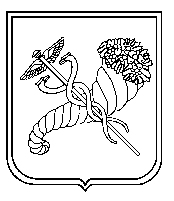 тел. (057) 725-13-62, 725-13-63  e-mail:kh.znz-120@ukr.net  Код ЄДРПОУ 24343242тел. (057) 725-13-62, 725-13-63  e-mail:kh.znz-120@ukr.net  Код ЄДРПОУ 24343242тел. (057) 725-13-62, 725-13-63  e-mail:kh.znz-120@ukr.net  Код ЄДРПОУ 24343242